宝德自强 PT620Q +是一款基于飞腾D2000-8核处理器的台式机产品，支持国产自主安全BIOS 和安全可信模块，保护用户私密数据信息，既可满足政府 机构及党政部门系统的需求，也可轻松应对各种商用办公环境。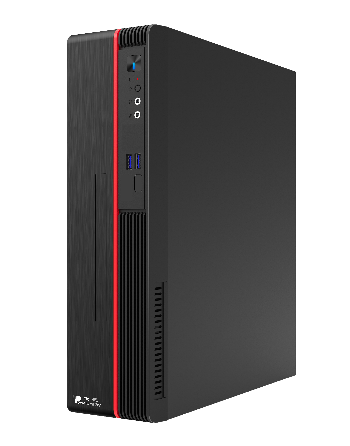 产品特性	高可用性 ◼	外观设计简洁时尚，结构精致轻巧 ◼	推动桌面终端向更多集成功能和良好的用户体验方向发展，显 著提高桌面终端的可用性 ◼	支持全国产操作系统UOS/麒麟国产桌面操作系统，支持国产 office 办公套件及视频播放、图形 显示等工具，友好的窗口交互界面，用户可迅速适应操作方法 	高性能 ◼	基于 8 核D2000-8核 高性能通用微处理器，主频 2.3GHz ◼	支持双通道 2个 DDR4 UDIMM/RDIMM内存插槽，最大支持64GB容量◼	扩展能力强，支持多种音视频输出 	自主安全 ◼	支持国产自主安全 BIOS ◼	硬件国产化◼	UOS/麒麟国产桌面操作系统 产品规格服务及支持PowerLeader 提供全国联保，由分布在全国各地 PowerLeader 专业售后服务网点提供“一站式”服务响应与支持。 - 3 年有限现场保修以及现场支持服务 	 - 4008-870-872 热线响应和支持 	 欲了解更多信息：请访问：http://www.powerleader.com.cn 通信地址：深圳市龙华新区清祥路 1 号宝能科技园 7 栋 B 座 16 楼 宝德计算机保留对产品规格或其他产品信息（包含但不限于产品重量，外观，尺寸或其他物理因素）不经通知予以更改的权 利；本文中所提到的信息，如因产品升级或其他原因而导致的变更，恕不另行通知。本文中所涉及的产品图片均以产品实物 为准。 2021年 3 月中国印刷 P/N:DPPT620Q+ V1.0 